Gmina Ciechocin otrzymała grant w ramach projektu „Dostępny Samorząd-granty” realizowany przez Państwowy Fundusz Rehabilitacji Osób Niepełnosprawnych                                             w ramach działania 2.18 Programu Operacyjnego Wiedza Edukacja Rozwój 2014-2020.Działania Gminy na rzecz poprawy dostępności w urzędzie i jednostkach podległych zostaną              w 100% sfinansowane ze środków pochodzących z dotacji „Dostępny Samorząd”. W ramach realizacji powyższych zadań zgodnie z wnioskiem o powierzenie grantu Gmina Ciechocin planuje dokonać:Zakupu i montażu windy zewnętrznej przy schodach prowadzących do budynku Urzędu Gminy Ciechocin.Zakupu i montażu pętli indukcyjnych stanowiskowych w budynku Urzędu Gminy oraz w budynku Gminnego Ośrodka Pomocy Społecznej Gminy Ciechocin.Zakupu zestawu komputerowego z dwoma monitorami i kamerami przystosowanymi do usługi tłumacza polskiego języka migowego on-line w budynku Urzędu Gminy.Zakupu tabletu- urządzenia przenośnego z dostępem do usługi tłumacza polskiego języka migowego on-line.Zakupu usługi tłumacza polskiego języka migowego on-line oraz instalacja powyższej usługi.Zakupu ramek ułatwiających złożenie podpisu na dokumentach urzędowych.Zakupu kontrastowego oznaczenia stopni na schodach.Zakupu i montażu kontrastowego oznaczenia drzwi  wykonanych z przezroczystych materiałów.Zakupu i montażu dotykowych pasów ostrzegawczych przed schodami i innymi niebezpiecznymi miejscami.Zakup i montaż pochwytów w łazienkach.Wykonania oznaczeń za pomocą piktogramów- tabliczki.Realizacja zadań grantowych przewidziana jest na rok 2023. Trwałość projektu wynosi 5 lat               od rozliczenia dokumentacji grantowych przez PFRON.W lutym bieżącego roku Gmina Ciechocin dokonała szacowania wartości zamówienia zakładanych w budżecie grantowym zadań. Na podstawie przesłanych ofert wybrano najkorzystniejsze cenowo produkty, które spełniały wymagania określone w przygotowanych opisach przedmiotu zamówienia. W toku postępowania o zamówieniach publicznych przeprowadzonym przez pracowników Urzędu Gminy Ciechocin firma NIK-NAT Sp. z o. o. została wyłoniona jako wykonawca zadania   Zakup i montaż windy zewnętrznej przy schodach prowadzących do budynku Urzędu Gminy Ciechocin. Firma NIK-NAT Sp. z o. o.  przedstawiła najkorzystniejszą ofertę cenową                                 na realizację tego zadania. W dniu 03.03.2023 r. w siedzibie Urzędu Gminy Ciechocin  podpisano umowę                                                  z przedstawicielem  firmy NIK-NAT Sp. z o. o.  z siedzibą w Rudawiu na realizację zadania  Zakup i montaż windy zewnętrznej przy schodach prowadzących do budynku Urzędu Gminy Ciechocin. Zgodnie z zapisami umowy realizacja zadania odbędzie się do 31.05.2023 r.Równolegle do prac związanych z montażem windy przed budynkiem Urzędu Gminy Ciechocin realizowane będą prace związane z remontem schodów prowadzących do budynku Urzędu. W dniu 08.03.2023 r. w siedzibie Urzędu Gminy została podpisana umowa na realizację tego zadania z przedstawicielem firmy NIK-NAT Sp. z o. o. z siedzibą w Rudawiu. Zadanie to będzie finansowane ze środków własnych Gminy Ciechocin. W toku postępowania o zamówieniach publicznych przeprowadzonym przez pracowników Urzędu Gminy Ciechocin firma NIK-NAT Sp. z o. o. została wyłoniona jako wykonawca ponieważ przedstawiła najkorzystniejszą ofertę cenową na realizację tego zadania. Zgodnie z zapisami umowy realizacja zadania odbędzie się do 20.05.2023 r.Stanowiskowe pętle indukcyjne poprawiające dostępność Urzędu Gminy i Gminnego Ośrodka Pomocy Społecznej oraz pochwyty w łazienkach zostały zakupione w firmie Alfacomp Dawid Matuszczak z siedzibą w Jajkowicach. Zgodnie z warunkami zlecenia zamówione produkty zostaną dostarczone do Urzędu na początku kwietnia 2023 r. Zestaw komputerowy z usługą tłumacza języka migowego on-line oraz tabletu został zamówiony w firmie ITPozytywni Jacek Czwojdziński z siedzibą w Wałbrzychu. Zamówiony zestaw zostanie dostarczony do Urzędu do 23.03.2023 r. w tym też momencie system zostanie skonfigurowany tak, aby usługa tłumacza języka migowego była dostępna. Kontrastowe oznaczenia drzwi, schodów oraz dotykowe pasy ostrzegawcze przed miejscami niebezpiecznymi jak i ramki do podpisów oraz tabliczki- piktogramy zostały zakupione w firmie S2 Projekt Sp. z o. o. z siedzibą w Warszawie. Zgodnie z zapisami zlecenia złożonego zamówienia dostawa zamówionych produktów nastąpi najpóźniej do dnia 31.05.2023 r.  O przebiegu działań związanych z pracami związanymi z poprawą dostępności w Gminie                          i jednostkach podległych w ramach finansowania z powierzonego grantu będziemy informować na bieżąco.Poniżej znajduje się galeria zdjęć z dnia podpisania umów z firmą NIK-NAT Sp. z o. o.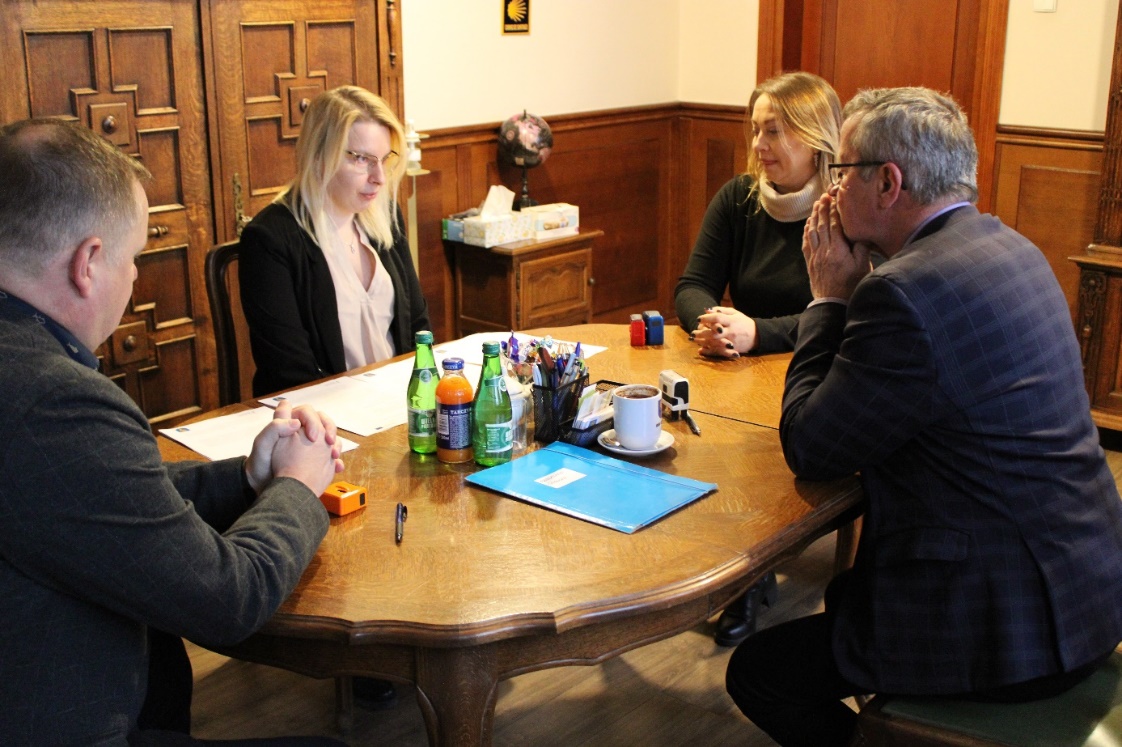 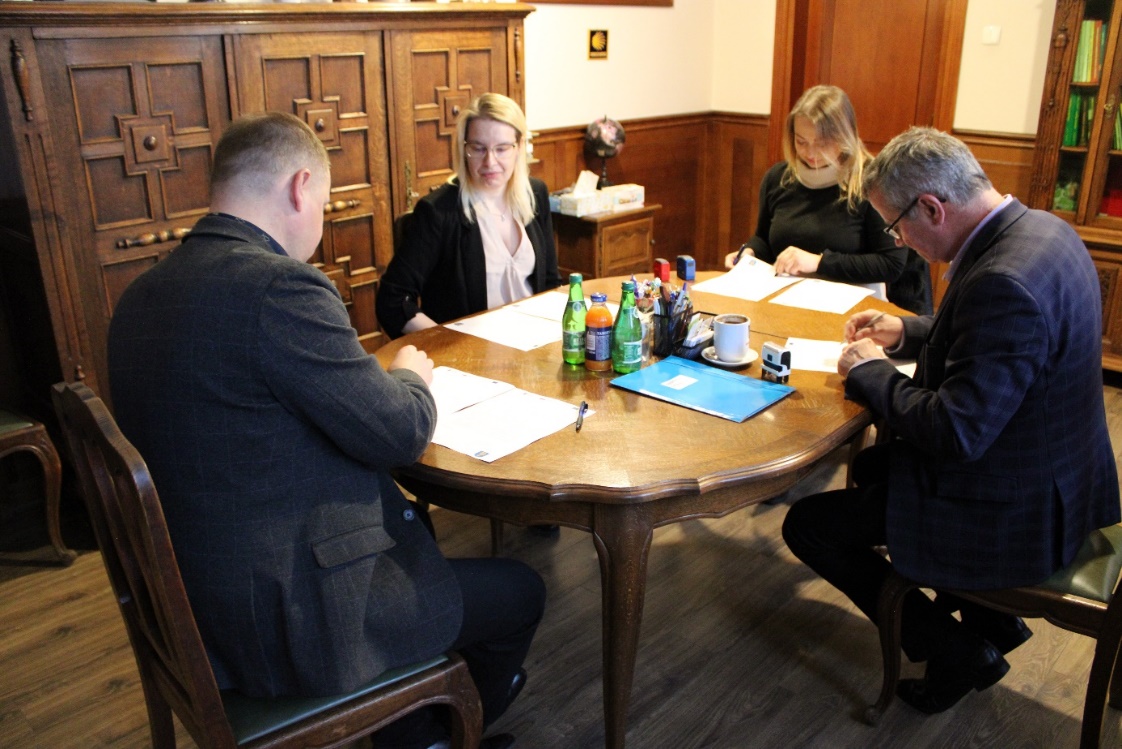 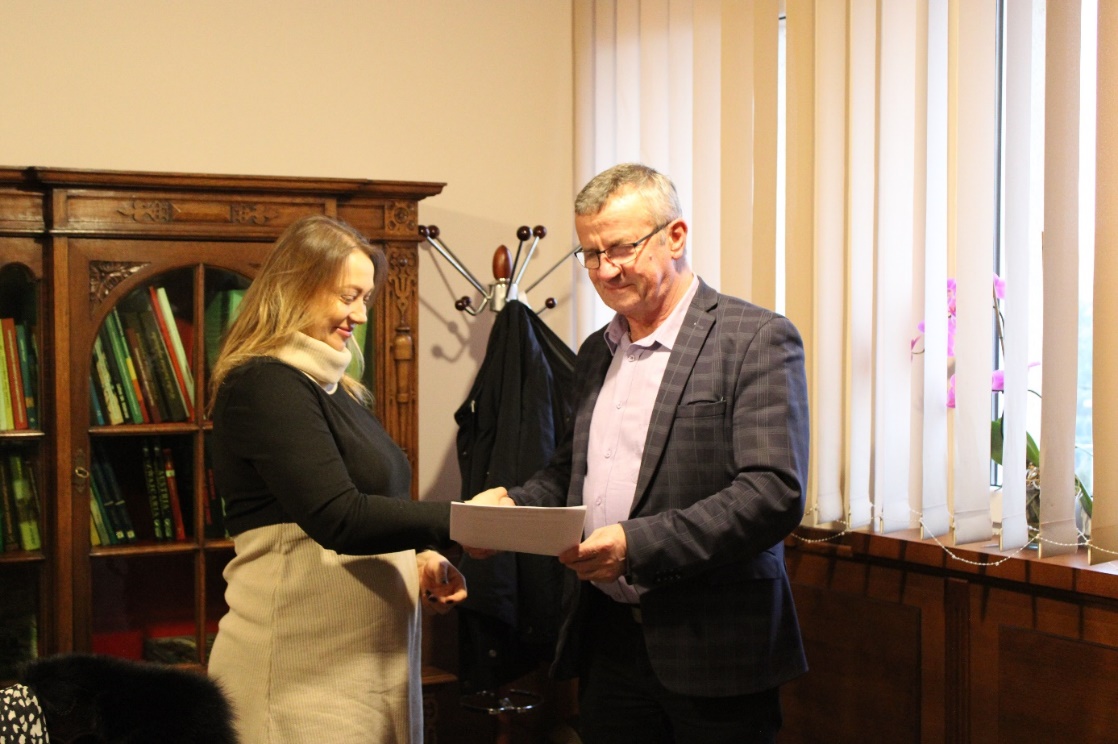 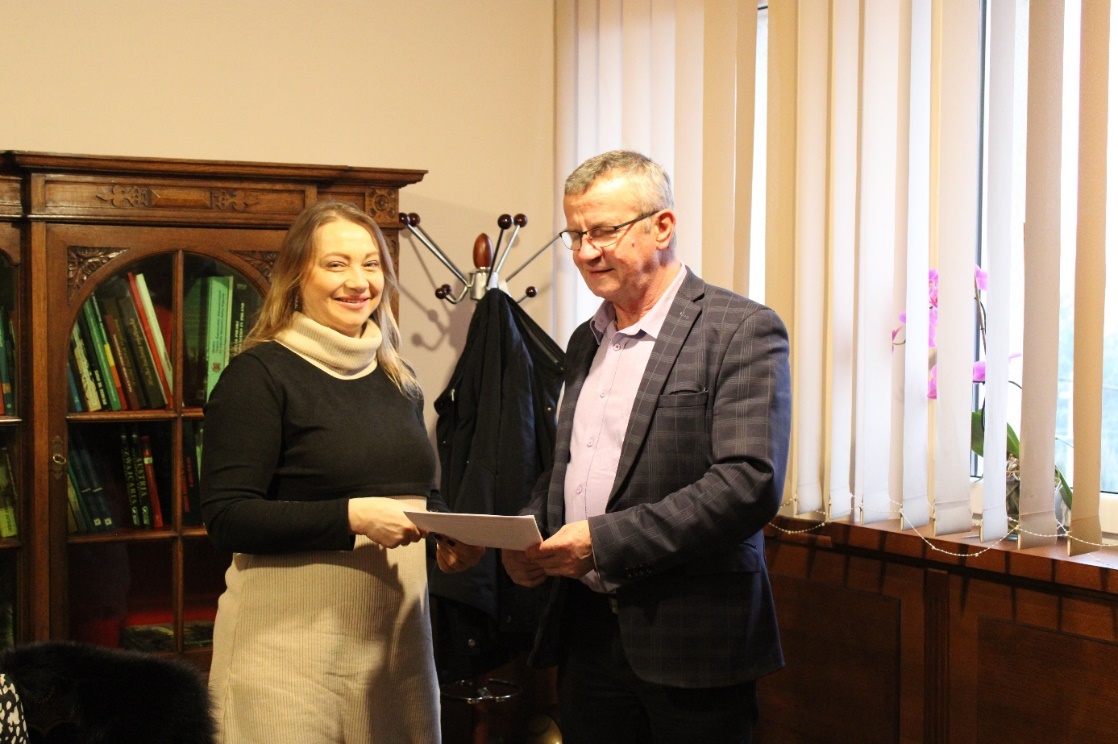 